Distractions are a 			 cause of on-the-job injuries.minorleadingpointlessfakeDistractions can lead toinjuries.lost productivity.costly errors.all of the above.It is best to avoid using personal cell phones, which can be distracting, when operating or working near heavy equipment or machinery.TrueFalseIf someone interrupts you, before responding to another person, 			 any tools or equipment that you are using.shut down or disengagetake ten steps away fromhold away from your bodyset down on the floorPractice 			 awareness throughout the workday and stay mindful of mental distractions that may lead to inattention.confrontationaloccupationalsituationalinternationalDistractions are a 			 cause of on-the-job injuries.minor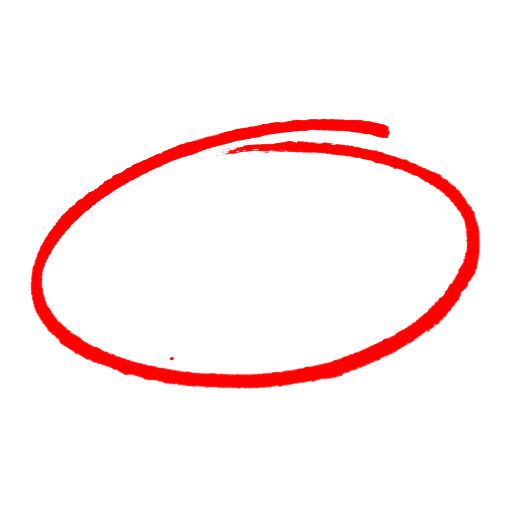 leadingpointlessfakeDistractions can lead toinjuries.lost productivity.costly errors.all of the above.It is best to avoid using personal cell phones, which can be distracting, when operating or working near heavy equipment or machinery.TrueFalseIf someone interrupts you, before responding to another person, 			 any tools or equipment that you are using.shut down or disengagetake ten steps away fromhold away from your bodyset down on the floorPractice 			 awareness throughout the workday and stay mindful of mental distractions that may lead to inattention.confrontationaloccupationalsituationalinternationalSAFETY MEETING QUIZSAFETY MEETING QUIZ